Английский язык 9 класс21.09.Задачи: закрепить знания  по временам группы Present,тренировать в употреблении в предложениях.Самостоятельная работа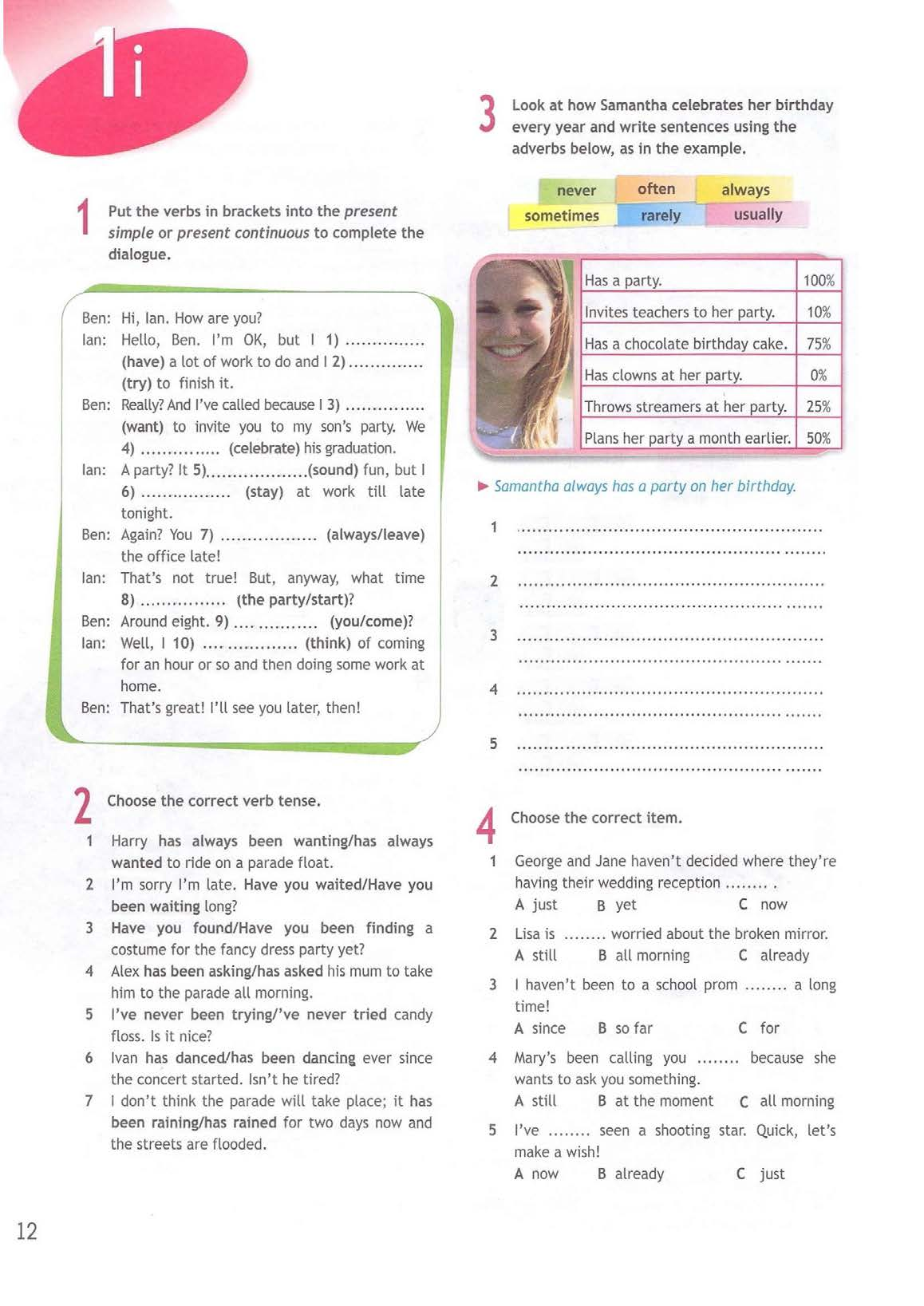 